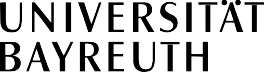 Antrag auf Anmeldung zur BachelorarbeitStudiengang	Recht und Wirtschaft (LL.B.)Beurteilende(r) Professor(in)	Professor Dr. Adam Sagan, MJur (Oxon)]Betreuender Lehrstuhl	Lehrstuhl für Bürgerliches Recht, europäisches unddeutsches ArbeitsrechtName, Vorname			Matrikelnummer			Thema				EmailadresseHiermit melde ich mich verbindlich zur Bachelorarbeit am Lehrstuhl an. Ich bestätige, dass ich die dafür notwendigen 120 LP (ECTS) bereits besitze.Durch das Einreichen dieses Antrages erkläre ich, dass ich davon in Kenntnis gesetzt bin, dass eine Abmeldung von der Bachelorarbeit grundsätzlich nicht möglich ist. Auch habe ich davon Kenntnis, dass bei fehlender fristgerechter Abgabe der Bachelorarbeit diese mit „nicht ausreichend“ bewertet wird. Ich habe zudem davon Kenntnis, dass ich die Bachelorarbeit nur einmal wiederholen darf, bevor ich endgültig durch die Bachelorprüfung gefallen bin.Ort, Datum	UnterschriftEingangsvermerk am Lehrstuhl ZR II: Anmeldung eingegangen am:	 	per 	.Unterschrift/ Lehrstuhlstempel Kandidat in CAMPUSonline erfaßt am : 	(Datum/ Kürzel)